COORDINATOR’S TIPSSelect DATE and LOCATION.
Check school calendar for conflicting events and other school fundraisers. Allow ADEQUATE TIME for organization.
Start planning six to eight weeks before your event. Promote the EDUCATIONAL VALUE of the event.
Educate students about heart disease and stroke, the purpose for doing a JRFH/HFH event, and how their participation helps to fight heart disease and stroke in your area. Display THANK-YOU GIFTS.
Showcase thank-you gifts increases interest and promotes fund raising.PROMOTE the event.
Use flyers, posters, and announcements. Involve students in a posters contest.  Display these posters around school and community to spark interest.Make JRFH/HFH an ALL-SCHOOL EVENT.
Involve everyone at your school by integrating all curricular areas. Set a DEADLINE to collect donations.
Remind students to bring in their collection envelopes on or before the collection deadline. THANK all participants including students, teachers, volunteers and administration. 
Use AHA certificates, announcements, and school website and newspaper to show your appreciation.DISTRIBUTE thank-you gifts.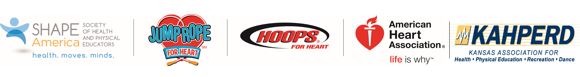 